Муниципальное автономное учреждение культуры«Центр культуры и досуга Ишимского района»Районная библиотекаЛитературно – музыкальный вечер:         ОСЕНЬ ЖИЗНИ, КАК И ОСЕНЬ ГОДА…                     Сценарий ко Дню пожилых людей 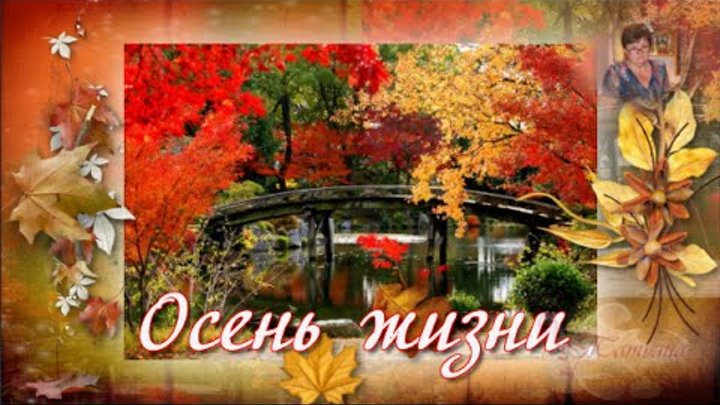                                                                                                    Составила:                            Гик Г.А., библиотекарь районной библиотеки с. Стрехнино2023 г.Цель: Воспитание уважения и любви к пожилым людям, привлечение внимания к проблемам людей пожилого возраста, развитие логического мышления, умственного напряжения при проведении викторин, конкурсов; достижение всплеска эмоциональных чувств и физической активности при проведении песенных, танцевальных и игровых конкурсов.Задачи:- Формировать доброе, уважительное отношение к старшему поколению;     -Развивать артистичность, выразительность исполнения стихотворений;.         Укрепить  связь  между поколениями;Оформление: на экране фоновая заставка – поздравление с днем пожилого человека; книжные выставки  «Золотая осень –возраст золотой», «Кулинарный калейдоскоп» ,  буклеты: «В гармонии с возрастом», «Физическая активность», в центре выставки – букет цветов (букет-пожелание). осенние листья. Оборудование и материалы: компьютер, проектор, экран, баян, видео -  презентация «Славим возраст золотой»,   фотопрезентация  ««Яркие мгновения осени»,   живые цветы (для аранжировки),  вазы для цветов, поздравительные открытки, призы, тексты  песен .                                                    Эпиграф на афише:Проходит снова осень по земле,Кружатся листья, как воспоминанья.Как искры в остывающей золе,Мерцают звезды…Вечноих мерцанье.
                                         А. Дементьев                            Ход мероприятия: (на фоне медленной мелодии, задушевно)Ведущий: Я спешу сказать вам, здравствуйте,Чтоб пожелать здоровья доброго.Я спешу сказать вам, здравствуйте,Чтоб пожелать вам счастья нового.Ведущий: Я спешу пожелать вам благостиВ светлый солнечный осенний праздникРадости, удачи, успехов и везенья.И чтоб в этом зале царилоСегодня прекраснейшее настроение!Ведущий: Добрый день, дорогие гости! Мы рады вновь видеть вас в нашем уютном зале. Сегодня наша встреча посвящена вам, людям элегантного возраста. У природы нет плохой погоды, как нет возраста у человека, душа которого с радостью и интересом отзывается на все жизненные явления. Помните?В одно окно смотрели двое….Один увидел дождь и грязь,Другой - листвы зеленой вязь,Весну и небо голубое….В одно окно смотрели двое….При любой погоде, в любом возрасте жизнь прекрасна и удивительна.Ведущий: Неумолим бег времени. В детстве нам кажется, что годы нестерпимо медленно ползут, в юности они идут, в зрелости – уже бегут, а теперь, увы, они летят. Но не беда!
В этот теплый, предпраздничный день мы соберем для вас прекрасный осенний букет из красивых песен, добавим туда радость долгожданной встречи и украсим вашими улыбками и сиянием глаз.Видео презентация: Славим возраст золотой Ведущий: Первый день октября незаметно подкралсяВроде вот оно, лето, смотрело в окно!Вроде только вчера еще каждый старалсяОгурцы засалить, и поставить виноИ варенье сварить, и закончить с малиной
Сорняки прополоть и полить все в садуА уже за окном ночью темной и длиннойВоет ветер бездомный, навевая тоскуНо грустить мы не будем, нам это не нужноБудем петь и шутить, а потом танцевать!Среди главных чудес неизменное –дружба!Распахнем же сердца, чтобы радость принять!Ведущий: В этот час, в осенний день мы пригласили вас, чтобы отметить ваш славный праздник. У нас для каждого найдется местечко, и словечко.  Посмотрите на Ваши ладони, они много трудились, возможно, на них есть мозоли, но еще на них есть линии: жизни, здоровья, любви - желаем, чтоб у Вас они были, как можно длиннее. А также на ваших ладошках много активных точек, которые способны активизировать весь организм, поэтому их полезно массировать. Предлагаю этим позаниматься, а заодно и поприветствовать друг друга. Посмотрите сначала на одного соседа - улыбнитесь ему и пожмите руку, а теперь посмотрите на второго соседа – улыбнитесь ему, и также пожмите руку.Ведущий: Существует поверье, что на ладонях есть так называемые линии судьбы. И по ладоням можно узнать о человеке больше, что я сейчас и планирую сделать. Суть проста. Я задаю вопросы. Кто себя узнает, тот аплодирует!Вопросы:Аплодируют те, кто любит плотные завтраки по утрам.Кто гуляет по утрам и вечерам.Кто интересуется программами о здоровье.Кто любит поворчать.Кто любит мороженое.Шоколад?Кто согласен, что счастье не в деньгах.И наконец, кто рад находиться на нашем мероприятии!Ведущий: Сегодня поздравить с праздником пришли к нам дети:     (Дети выходят с шарами определенного цвета. Рассказав   стих, они их дарят)       1.    Крутится, вертится шарик земной.            Годы, как птицы, летят чередой            С праздником вас мы поздравить пришли,                 И Вам в подарок шары принесли.В красных шарах выраженье любви,             Мы их с собою сейчас принесли.             Дружбы и верности пламенный знак,             Мы принесли его в наших сердцах.В синих шарах голубые мечты,              Чтобы мечтали по-прежнему Вы.                Чтобы сбывались мечты все у Вас,                Этого мы все желаем сейчас.В шаре зелёном надежда живет              В то, что счастливым окажется год.               В то, что на свете не будет войны,                 Будут леса и сады зелены.Черный же шар мы с собой не несли                Не потому, что его не нашли.              А потому, что в сердцах у друзей              Лишь пожелания солнечных дней.  ВЕДУЩИЙ:Давайте ещё раз подтвердим, что вы молоды душой, раз это девиз нашего торжества. Хором кричите последнюю строку - «Но душою молодые». («КРИЧАЛКА») ВЕДУЩИЙ:На дворе стоит уж осень,А мы праздника все просим.Хоть на вид мы пожилые,Но душою молодые!  ВЕДУЩИЙ:Да, пришла золотая пора,Празднику все мы рады! Ура!Хоть теперь мы не такие удалые,Но душою молодые!  ВЕДУЩИЙ:Осень так была любима знаменитыми людьми,Золотую осень любим так е все и мы,Пусть не знаменитые такие,Но душою молодые!  ВЕДУЩИЙ:На дворе уж листопад,Каждый встрече очень рад.Мы, конечно, теперь не в годы былые,Но душою молодые!  ВЕДУЩИЙ:Праздника мы ждали целый год,И расслабимся сегодня, вот!Мы хотим все танцевать,Песни дружно распевать.Хоть на вид мы пожилые,Но душою молодые!Ведущий: А сейчас мы споем песню «НАМ УЖЕ ЗА ШЕСТЬДЕСЯТ»Нам уже за шестьдесят -Не стары мы вовсе,Почему у нас ужеЧасто ноют кости?То желудок барахлит,То бушует печень,Не плохи вроде на вид,А хвалиться нечем. Припев:То ли еще будет (3 раза), ой-е-ей! А врачи нам говорятЗаниматься спортом,Часто делаем мы так,Обливаясь потом,И кидаем себе в ротВалидол и но-шпу.Просыпаемся, как кот,Потирая ножки.Припев. Поднимается у всехУтром настроение,А нас, как, на грех,Мучает давление;Пьем таблеточки и мы,Счету нет уколам,Даже кофе-то у насПахнет корвалолом. Припев. И плетемся кое-как,Покоряя, метры,Рад бы бегать как рысак,Но качает ветром.Кто бы нам поворожил,Погадал на картах,Как при старости нам жить,Не схватить инфаркта. Ведущий: - Песню добрую (да задорную) спели. А вот познакомиться всё таки не мешало бы!Ведущий: - Итак, мы задаём вам вопросы, а вам предлагаем выбрать из мешочка ответы на них (вопросы задаются каждому гостю).

Шуточный тест «Знакомство»
Реквизит: мешочек с напечатанными на листочках ответами на вопросы.
1. Любите ли вы ходить в гости?
2. Вы любите танцевать?
3. Любите ли вы вмешиваться в чужие семейные дела?
4. Вы всегда так много едите?
5. Имеете ли вы привычку знакомиться на улице?
6. Вы любите детей?
7. Хотите ли вы выиграть миллион?
8. Вы любите разгадывать кроссворды?
9. Вы любите ругаться?
10. Любите ли вы читать чужие письма?
11. Вы часто берёте деньги взаймы?
12. Вы часто лазаете в чужой огород?
13. Храпите ли вы во сне?
14. Скрываете ли вы свой возраст?
15. Вы часто падаете с кровати?
16. Вы любите готовить?
17. Употребляете ли вы в разговоре нецензурные слова?
18. Вы любите смеяться над другими?
19. Вы любите сладкое?
20. Вы любите мыть посуду?
21. У вас есть недостатки?
22. Часто ли вы не ночуете дома?Ответы:
- И под пыткой не скажу!
- Каждый день и не по разу.
- Только спросонья и в тапочках!
- Когда в доме гости.
- Когда меня никто не видит.
- А иначе жить скучно!
- Это так приятно!
- Хобби у меня такое!
- Бывает, но только ночью.
- Каждый второй день.
- Об этом вслух не говорят!
- Это бы мне не помешало!
- Только в бане!
- Только на грани отчаяния.
- Только в минуты слабости.
- Ну, с кем не бывает?!
- Когда очень уж приспичит.
- А разве незаметно?
- Ну, что-то надо делать?!
- Я сопротивляюсь!
- Иногда можно и рискнуть!
- Не суйте свой нос в чужой вопрос!Ведущий: А сейчас посмотрим сценку: Шуточное обследование (сценка)   (Для проведения шуточного обследования - усадить на стул постучать игрушечным молоточком по коленям и рукам).Доктор: Все понятно – начинающий пенсионизм - сестра, микстуру Белова. Принимать на ночь по 200 грамм ежедневно (дарят пакет молока)(Заглядывает в глаза, смотрит зрачки).Руки в кулаки сожмите… Поднимите… Опустите! Будем избавляться честно от хронических болезней. Я на все случаи для вас Профилактику припас.(Он дарит имениннику маленькую клизму).Быстро, четко, без запинки, повторите трижды мне: «Круче нет меня на свете, ведь всегда я на коне!»…Справились с заданьем славно! А чтоб речь обогащать, Вам вручаю я подарок Язычок тренировать!  (Дарит имениннику чупа-чупс).   Чтоб поднять иммунитет Всем, утром, вечером и днём надо кушать витамины! (Вручает юбиляру упаковку витаминов). (Слушает сердце).- Ну, вот – еще и острая сердечная любовь к внукам. Сестра, подайте 2 стандарта внучколюбина, принимать вместе с внуками по дольке за один прием (дарят шоколад)- Ну, что ж, Вы, больной, себя так запустили? У Вас же просто букет заболеваний, да еще и хронический трудоголизм затяжной формы, от которого, насколько я знаю, эффективно помогает только заслуженный отдых, с которым мы вас и поздравляем!Милые, дорогие женщины. Запоминайте — рецепт вечной молодости:"Взять радость, перемешать с оптимизмом, посыпать шуткой, смехом, добавить уверенность в себе, замешать все это на крепком здоровье и вы будете жить тысячу лет!"Ведущий: Застольная игра «Ассоциация»Я повторяю вопрос: «Если бы вы были, то каким?»Комнатным цветкомПолевым цветкомДеревомСтихией Домашним животнымДиким животнымРыбойНасекомымВременем годаМесяцем годаВодойФруктомОвощемМузыкальным инструментомМузыкойПеснейАвтомобилемСамолетомКораблемЗданиемУкрашениемНапитком БлюдомПриправойКухонной утварью.Столовым приборомДенежной купюройИгральной картойДрагоценным камнемОдеждойОбувьюШляпойДухамиТортомЧасами Ведущий: А сейчас мы проведем конкурс “Угадай песню”Эти песни известны вам. Они греют душу, окутывая приятными воспоминаниями.Ведущий: Мы назовем несколько фраз. Уверена, в каждой вы узнаете песню. Всем, кто вперед угадает, будем давать осенний листочек. У кого их окажется больше в конце игры, тот и побеждает.По желанию участники могут пропеть отрывок.Немолодое дерево стучит в окошко и зовет на прогулку. (Старый клен стучит в стекло…)Это дерево воспевают, наблюдая за смуглянкой-молдаванкой, которая собирает винные ягоды. (Раскудрявый! Клен зеленый, лист резной…)Под ее цветение полюбили молодого парня на свою беду. (Ой, цветет калина…)Цветение этого просто обожают, утверждая, что это лучший момент. (Лучше нету того цвета, когда яблоня цветет…)Белая ягода растет под окошком, где вечером девушка засиделась дома одна. (Расцвела под окошком белоснежная вишня…)Это дерево одиноко, а потому мечтает перебраться к другому. (Как бы мне рябине к дубу перебраться…)Цветы этого дерева всю ночь сводят с ума. (Белой акации гроздья душистые целую ночь нас сводили с ума…)Туда довела тропа дальняя пьяную героиню песни. (Довела меня тропка дальняя до вишневого сада…)В день ее рождения стол украшала одинокая ветка ароматного дерева. (Одинокая ветка сирени…)В какой песни ягоды рвала черноволосая девушка. (Маруся, раз, два, три, калина…)Ведущий: Музыка, это прекрасно. Однако осень — это еще и искусство. Какая красивая природа. Как вокруг сказочно. Цветные листья, зонтики… Столько вдохновения. Официально открываю живописный блок нашего мероприятия.Ведущий: Я хочу добавить, что осенняя атмосфера хороша не только на улице, но и дома. Это горячий чай, плед, книга. Однако начнем мы все-таки с природы. Именно на эту тему подготовлена викторина. За каждый правильный ответ, по традиции, осенний листочек. в конце определяем победителя.Викторина об осени:1. Осенняя пора, когда погода стоит как летом? (бабье лето)2. Сентябрь пахнет яблоками, октябрь — … (капустой).3. Листья каких деревьев осенью становятся красными? (Листья рябины, осины, клена).4. Какой праздник отмечают в первый осенний день? (день Знаний).5. Что убирают на полях осенью? (урожай).6. Какого цвета одежда на деревьях осенью? (желтого).7. Этот месяц является родным внуком сентября, сыном октября и батюшкой зимы. (ноябрь)8. Образование на поверхности водоёма или водотока неподвижного льда. (ледостав)Интерактивная викторина «Осень –рыжая подружка.Ведущий: Конкурс  “Осенние листья”Продолжаем укреплять свои знания. Вспомним стихи. Смотрите, у меня есть одни половинки листочков, на которых напечатаны отрывки известных стихотворений.Ведущий: А у меня вторые, где продолжения произведений. Мы вас мысленно поделим на две команды и раздадим каждому по части осеннего листа. Задача — найти свою половинку, соединив две части в единый листочек.Ведущая: Так вы получите полный стих, который с напарником нам и зачитаете. Стихотворения берутся из классики, всем известные
победителей здесь нет. В конце для всех аплодисменты. Ведущий:Будто бы не с Вами это было, 
Восемнадцать, двадцать, двадцать пять. 
И откуда только бралась сила, 
Что могли, как птицы, Вы летать.Словно сон промчались восемнадцать, 
Светлые беспечные года. 
Первая любовь в неполных двадцать, 
И семья с ребенком в двадцать два.В двадцать пять бурлила жизнь, как море, 
То вдруг поднимала к небесам, 
То кидала Вас в пучину горя, 
И порой трещала по всем швам.Время шло, и дети повзрослели, 
Вы теперь растите уж внучат, 
Ваши песни вновь у колыбели, 
Как и прежде, с нежностью звучат.Говорят юнцы Вам вслед: «старушки», 
Им, безусым, просто не понять: 
Что Вы молоды, красивы, энергичны!
Будет сто, но в сердце - двадцать пять!Ведущий: А сейчас мы посмотрим сценку: Инстабабка   
     Ведущий: А сейчас мы вспомним еще одну песню «Голубой вагон»Медленно минуты уплывают вдаль,Встречи с ними ты уже не жди.И хотя нам прошлого немного жаль,Лучшее, конечно, впереди.              Припев:Скатертью, скатертьюДальний путь стелетсяИ упирается прямо в небосклон.Каждому, каждому в лучшее верится…Катится, катится голубой вагон.Может, мы обидели кого-то зря,Календарь закроет старый лист.Жить без приключений нам никак нельзя…Эй, прибавь-ка ходу, машинист!Ведущая: Тихо шелестят листья за окнами, природа приходит в состояние умиротворенности и покоя. Наверно, не случайно праздник ваш пришелся на такое время-пик золотой осени. Ведущий: Золотые летят мои дни – это кружат за окнами листья.Слишком жёлтыми стали они, и рябин слишком красные кисти.Колыбельная слышится песнь – это ветер свистит и играетНа серебряных струнах берёз в зимний сон уходящему краю.Слышу голос поры золотой: «Милый друг, отчаялась ждать я» -Это осень, волнуясь листвой, раскрывает свои мне объятья!»Ведущий: Какой первый месяц осени?Сентябрь? Вот с него и начнем.Сентябрь –сказка в ярком разноцветье.Сентябрь – дождик с неба и седой туман.Сентябрь – вот время лучшее на свете.Сентябрь – осени сладостный дурман.                Песня: За сентябрило                 Ведущий: Октябрь на нас дождем прольется, Листва падет сплошной стеной.К нам осень тихо повернетсяСовсем другою стороной…. И время бег свой напряженныйПрервет на самый краткий миг,Чтоб осмотреть завороженноНа октября спокойный лик                        Песня: Листья желтыеВедущий: Зима не стала ждать, когда придет декабрь,Сказала осени: мне нравится ноябрь.И закрутила снегом и дождем,Но никого не напугала ноябрем.Достанем с полки сладкое варенье,А из духовки – ароматное печенье,Душистый чай с лимоном мы нальемИ будем наслаждаться ноябрем.Ведущий: Действительно, ноябрь не очень уютный месяц. Уже не осень, но еще и не зима. Но именно ноябрь заставляет нас наконец – то остановиться после дачного марафона, осенних заготовок, летней жары и суеты. Этот месяц позволяет отдохнуть душе, мыслям, эмоциям.Ведущий: У нас в зале присутствуют люди, рожденные осенью. (сентябрь, октябрь, ноябрь)Ведущий: Мы поздравляем всех, у кого уже прошёл день рожденье и тех, кому только предстоит отметить его. Желаем вам крепкого здоровья, счастья, задора и оставаться всегда такими молодыми, веселыми и активными. Принимайте следующий музыкальный подарок.           Песня Ведущий: «Осень — прекрасная и немножко грустная пора. Жизнь замедляет свой бег, дни становятся короче и погода не балует теплыми деньками. Зато есть больше времени, чтобы уделить внимание родным, выпить чаю с соседями и друзьями. только осенью природа приобретает волшебные золотистые краски. Наслаждайтесь красотой осенних пейзажей!» Посмотрим фотопрезентацию Татьяны Фединой:«Яркие мгновения осени» Ведущий: Желтый лист упал в мои ладони,В парке среди кленов и берез.
Вспомнив, что в не писаном законе,После лета осень настает.Нежно лист держу перед собою,А душа полна печальных, дум,Вижу детство, небо голубое,Школу, перезвон гитарных струн.Вспоминаю взлеты, и утраты,Вспоминаю славу и успех,Вспоминаю значимые даты,Где порою удивляла всех.Вспомнив годы, прожитые мною,Глядя на янтарно - желтый лист,Сознаю, ко мне приходит осень…
Вечер жизни, что как небо чист.Красотою радует природа,Слышен птиц прощальный в небе крик,Разодетый яркой позолотой,Лес стоит как свадебный цветник…И душа моя затрепетала,И умчалась ввысь под облака.
Нежным светом тихо заиграла
Крикнув лету: ну давай- пока!Лист багряный на кленовой ветке
Слово осень робко написал…
На лицо осенние приметы
Лето упорхнуло на привал.Осень жизни! -время нам приносит!Закружился, в вихре листопад,Ну а сердце осени не хочет,В лето ему хочется назад.Лето упорхнуло синей птицей.
Улетев в заоблачную даль.
Пусть же осень жизни дольше длится.
Нажимая тормоза педаль.А потом наступит бабье лето,И подарит много тёплых дней,Намекнув, что наша песнь не спета,
Прошептав: душою не старей!Ведущий: И мы объявляем наш следующий конкурс «Дары осени», который нам поможет выявить настоящих знатоков фруктов и овощей. Задание - отгадать, что в черном ящике:1. Какой плод называют «райским»? (Яблоко)2. В старину этот овощ называли «любовное яблоко», «золотое яблоко». И сейчас у него есть два имени. Какой овощ лежит в черном ящике? (Помидор, томат)3. Родина его - Южная Америка. Индейцы называли его «папой», а наши предки - «чертовым яблоком». О каком овоще идет речь? (Картофель)4. Какой овощ лежит в небольшой корзинке из прутьев? (Лук в лукошке5. Какие три предлога можно выжать из плодов растений? (С-О-К)(Участники по очереди отгадывают, что находится в черном ящике)Ведущий: Расскажу я вам сегодня Басню здесь для всех друзей. Басня называется «О соловье и кукушке». Чтобы было более интересно, мы разделимся: правая половина зала будет болеть за кукушку и в нужный момент дружно говорить: «Кукушка!» (Пробуют.) А левая – за соловья и также громко говорить: «Соловей!» (Пробуют.)Расскажу я вам сегодняСказку здесь для всех друзей,Мол, жила в лесу (кукушка),А напротив – (соловей).Как-то раз в лесной опушкеПовстречались они с ней.Вмиг в красавицу (кукушку)Наш влюбился (соловей).«Я люблю тебя, (кукушка)»,– Прошептал он нежно ей!Разрумянилась (кукушка), раскраснелся (соловей).В этот час лесной опушкой, торопясь домой скорей,Гнал мычащую телушку пастушонок Тимофей.Да как щелкнет, как из пушки,Он своим хлыстом над ней.Мигом в сторону (кукушка),А в другую (соловей).С той поры в лесной опушкеВсе живут до наших дней:Незамужняя (кукушка),Неженатый (соловей)!Вот такая получилась басня. Мораль каждый для себя выведет самВедущий: Послушаем еще одно стихотворение Ах, возраст осень - время не простоеНа пенсии, по возрасту не плачу
И горьких слёз в подушках я не прячу.
Осенний возраст - доброе начало -
Не буду плакать, чтобы не пристало.

Среди осенних красочных созвездий
Пронзают тело всякие болезни,
Но витамины сада - огорода
Мне помогают в разных эпизодах.

И чтобы сердце оградить от смерти,
Я продолжаю жить по круговерти -
Не поддаюсь ни стрессам, ни печали -
Плыву и бегаю - не для медали.

Спешу познать осенний, сложный возраст,
Где можно уделить вниманье звёздам.
Когда не спится, почему - не знаю,
Тогда по небу мысленно блуждаю.

Но не сегодня, лично и особо -
Я расскажу о возрасте Вам много -
Бывает всё - и хорошо, и плохо,
Бывает скучно мне и одиноко.

Ах, возраст осень - время непростое,
В одно мгновение - лицо смурное,
Но не ругаю возраст понапрасну -
Приходит осень - говорю  ей: «Здравствуй!»

Я не ругаю возраст понапрасну -
Приходит осень - говорю ей: "Здравствуй!"

Ведущий; Кто из нас не любит помечтать?Я предлагаю поделиться своей мечтой со всеми, ноподойти к этому с юмором и присущим вам задором.(Участникам предлагается зачитать на «осеннихлистьях» свои мечты.)1 Кабы снова стать девчонкой,Да в короткую юбчонку,Да на шпильки-каблуки -Все мужчины бы мои!2 Кабы поваром была я,Пирогов бы напекла я,Каждый день их ела яИ была бы статная!3 Кабы денежку найтиНа дорожке, на пути,Я бы тут не заробела -И плясала бы, и пела!4 Кабы жить мне за границейВ европейской во столице...Муж, машина, дом богатый -И привет вам всем, девчата!5 Кабы сбросить лет пяток,Ну, а лучше — двадцать,Побежала б на мостокС милым целоваться!Ведущий. Благодарим за откровенностьВедущий. А сейчас разыграем шуточную лотерею.• Хоть и горек этот овощ, витаминов много в нем.(Лук.)• Очень вкусная конфетка - (карамелька) эта.• У вас все выходит ловко, получите вы (морковку).• С этим призом не спеши, влей чернила и пиши.(Ручка.)• Лотерея не мираж, получите (карандаш).• На нее высокий спрос, вам (заколка) для волос.Зажигалка - разоренье, чтоб банкротства избежать, я хочу без промедления (спички) вам подать.• На нас не думайте сердиться, (крышка) вам в хозяйстве пригодится.• Я, друзья, скрывать не стану, мода нынче на хрусталь - люстру вам сегодня дарит производство «Монреаль». (Лампочка.)• Ему много сотен лет, но выглядит он свежим. Не-заменимый предмет мы под рукою держим. Какветра чистого глоток, тонкий (носовой платок).Ну, а вам подарок сладкий — вам досталась (Шоколадка).Любишь ты гостей встречать, стол красиво украшать, для решенья сей задачи вам (Салфетки) надо дать!Чтоб душистым был бульон, непременно нужен он, без (Лаврового листа) будет вся еда пресна.Чтобы все в округе люди восхищались вашей кожей, в этом деле непременно (Крем для рук) всегда поможет!Вечерами не скучай — ароматный пей ты (Чай /пакетик или пачка/).Чтоб узнать смогли доход, будет кстати Вам блокнот. (Блокнот)Вы будете бодры и энергичны, и потому весь год пройдет отлично. (Кофе)Подарка лучше нет на свете, чем мыло чудное в брикете. (Хозяйственное мыло)А на сладкое у нас есть конфеточка для Вас. (Конфетка)Всех к холодильнику манит красивый красочный магнит. (Магнит) Ведущий: Любите свой возраст…. Мудрее с годами,А значит, чуть лучше становимся мы, На многое смотрим другими глазами,И хочется больше во всем красотыВедущий: Пусть счастье к вам приходит в домС осенним шумным листопадом,Когда, ругаясь от досады,Вновь мокнут люди под дождем.Ведущий: Пусть в сердце будет нежность и любовь,А на душе – хорошая погода.Желаем счастья, радости, тепла!Всегда, везде, в любое время года! Ведущий: Дорогие гости, хорошо за кружкой чая? Особенно когда к чаепитию имеются конфетки и задушевная беседа, правда? Посмотрите, кто это пожаловал к нам в гости, да это же Конфетка!" Конфетка: "Всем глубокий поклон и лукошко с конфетами! Но корзинка моя не простая. Сладкие угощения в ней заряжены добротой и радостью. Пропустите лукошко по кругу, каждый должен взять конфету и с теплыми словами преподнести ее соседу." Финальная считалкаМы наш праздник завершаемИ все вместе посчитаем:Пусть все получится в жизни у вас — раз! (считают все вместе)Здоровы были, чтоб всегда - два!Чтоб душу грело изнутри — три!Чтоб жили все в любви и мире — четыре!Чтоб никогда не унывать — пять!Друзей чтоб было вам не счесть — шесть!Чтобы тепло дарили всем — семь!Чтоб урожайной была осень — восемь!Что хорошо всё будет, верить — девять!И, наконец, побольше добрых песен — десять!Еще добра, терпения, старания...Ну что ж, прощаемся и говорим всем...До свидания!Ведущий:Вот и кончился праздник наш,Но он не прошёл без следа.Ведущий:Пусть всегда с вами будет хорошее, доброе здоровье и ваши внуки -самые любимые и желанные.Ведущий:И в минуту расставаньяЛучше песня, чем любая речь.Все вместе поём …. «Я люблю тебя жизнь»Я люблю тебя. жизнь
Говорю каждый раз просыпаясь.
Я люблю тебя, жизнь
И рассветам всегда улыбаюсь.
Хоть удача подчас
Не всегда мне плечо подставляла,
Не сгибалась и шла,
Свою голову не опуская.

Я люблю тебя, жизнь
Уж за то, что на свет появилась,
Я люблю тебя, жизнь,
Что в семье такой дружной родилась,
Что отец мой и мать
И сестра и братишки родные
Все любили меня
И примером своим жить учили.

Пусть же годы идут
И пусть радуют дети и внуки,
Будем жить не тужить
Без печали, без грусти, без скуки
Пусть достаток всегда
Будет в доме моем постоянно,
Чтоб хотя б иногда
Жизнь мои исполняла желания.До новых встреч!Использованная литература:Дергачева Н. Инстабабка: Сценка // Чем развлечь гостей. – 2021. - №7-с.11-13.  Веничкитова Е.Д. Супербабушка: конкурс для бабушек и их внуков / Е.Д.Вечкитова, Н.В.Доронина // ЧИТАЕМ, УЧИМСЯ, ИГРАЕМ. (3 выпуска). Сборник сценариев для библиотек.- 2004.-№12.- С.44-49.Волкова О.В. Виват бабушки! : познавательно-игровое мероприятие для учащихся 5-8-х классов и их бабушек / О.В.Волкова, Г.М.Шарафутдинова // Читаем, учимся, играем: журнал-справочник сценариев для библиотек и школ.- 2011.-№7.- С.44-47. - (Наши праздники).Горячева Е.А. Возраст не помеха: сценарий праздника, посвященного Дню пожилых людей, для учащихся 5-7-х классов / Е.А.Горячева // Читаем, учимся, играем: журнал-справочник сценариев для библиотек и школ.- 2009. - №7.- С.70-74.-(Делу - время, потехе - час).- Библиогр.: с. 74. Семененко Н.В. Вальс листопада: [Вечер отдыха] / Н.В.Семененко // ЧИТАЕМ, УЧИМСЯ, ИГРАЕМ. (3 выпуска). Сборник сценариев для библиотек. -2003. - №10.- С.10-13. Праздник для бабушек и дедушек. Сценарий проведения Дня пожилого человека.В сценарии использовались материалы из интернета.